I. Informacja organizatora wypoczynkuII. Wniosek rodziców (opiekunów) o skierowanie dziecka na wypoczynekZobowiązuję się do uiszczenia kosztów pobytu dziecka w wysokości 					 zł,słownie: 												 													 .III. Informacja rodziców (opiekunów) o stanie zdrowia dziecka(np. na co dziecko jest uczulone, jak znosi jazdę samochodem, czy przyjmuje stale leki i w jakich dawkach, czy nosi aparat ortopedyczny lub okulary)Stwierdzam, że podałam(-em) wszystkie znane mi informacje o dziecku, które mogą pomóc w zapewnieniu właściwej opieki w czasie pobytu dziecka na formie wypoczynku. Jeśli moje dziecko przyjmuje leki, informuję, że jako rodzic/opiekun wyposażam dziecko w odpowiednie leki w ilości niezbędnej do podania podczas trwania całego wypoczynku. W razie zagrożenia życia dziecka zgadzam się na jego leczenie szpitalne, zabiegi diagnostyczne, operacje.IV. Informacja o szczepieniachlub przedstawienie książeczki zdrowia z aktualnym wpisem szczepieńV. Informacja wychowawcy klasy o dzieckuw przypadku braku możliwości uzyskania opinii wychowawcy klasy wypełnia rodzic lub opiekunVI. Decyzja o kwalifikacji uczestnikaPostanawia się:1. Zakwalifikować i skierować dziecko na wypoczynek 2. Odmówić skierowania dziecka na wypoczynku ze względu: 						 																										.VII. Potwierdzenie pobytu dziecka na wypoczynkuVIII. Informacja o stanie zdrowia dziecka w czasie trwania wypoczynkudane o zachorowaniach, urazach, leczeniu itp.Organizator informuje rodziców o leczeniu ambulatoryjnym lub hospitalizacji dziecka.IX. Uwagi i spostrzeżenia wychowawcy-instruktora
o dziecku podczas trwania wypoczynkuWyrażam zgodę na przetwarzanie danych osobowych zawartych w karcie kwalifikacyjnej w zakresie niezbędnym dla bezpieczeństwa i ochrony zdrowia dziecka.Potwierdzamy, że niżej podpisani dysponują pełnią praw rodzicielskich w stosunku do dziecka/			 																										 (prosimy opisać sytuację w zakresie mogącym mieć znaczenie przy organizacji wypoczynku dziecka).Wyrażam zgodę na użycie wizerunku mojego dziecka do celów statutowych Związku Harcerstwa Polskiego i w konsekwencji powyższego wyrażam zgodę na: 1) fotografowanie mojego dziecka; 2) rejestrowanie audiowizualne wszystkich działań związanych z działalnością statutową Związku Harcerstwa Polskiego, także tych, w których uczestniczyć będzie moje dziecko; 3) użycie wizerunku mojego dziecka, w związku z działalnością statutową prowadzoną przez Związek Harcerstwa Polskiego, na wszystkich polach eksploatacji wymienionych w art. 50 Ustawy z dnia 4 lutego 1994 r. o prawie autorskim i prawach pokrewnych (tekst jednolity: Dz. U. 2006, nr 90, poz. 631 ze zmianami), bez ograniczeń co do czasu
i ilości.Oświadczam, że znam i akceptuję warunki uczestnictwa mojego dziecka, które są dla mnie zrozumiałe.Komenda Hufca ZHP 			 Chorągwi 				 ZHP w 				 jako administrator danych oświadcza, że dane osobowe dziecka zawarte w karcie kwalifikacyjnej oraz w uwagach lekarza będzie wykorzystywać i przetwarzać (zbierać, przechowywać, utrwalać i usuwać) tylko w celu wykonania zadań statutowych ZHP (art. 23, ust. 1, pkt 5 i art. 27, ust. 1, pkt 4 ustawy o ochronie danych osobowych z dnia 29.08.1997 r. – Dz.U. z 1997 r. nr 133, poz. 883), przy zachowaniu postanowień ww. ustawy dotyczących gwarancji ochrony przetwarzania tych danych.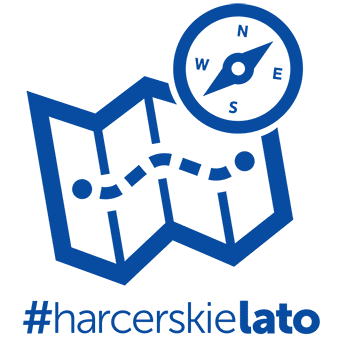 1. Forma wypoczynku2. Adres3. Czas trwania wypoczynku od dolub trasa obozu wędrownegomiejscowość, datapodpis organizatora wypoczynku1.	Imię i nazwisko dziecka1.	Imię i nazwisko dziecka1.	Imię i nazwisko dziecka2.	Data urodzenia2.	Data urodzenia2.	Data urodzenia3.	Adres
zamieszkaniaTelefonTelefonTelefon4.	Nazwa
i adres szkołyklasa5. Dane rodziców/
opiekunów prawnych5. Dane rodziców/
opiekunów prawnychImię i nazwisko Imię i nazwisko Imię i nazwisko Imię i nazwisko Imię i nazwisko Imię i nazwisko Imię i nazwisko Imię i nazwisko 5. Dane rodziców/
opiekunów prawnych5. Dane rodziców/
opiekunów prawnychAdresAdresAdresAdres5. Dane rodziców/
opiekunów prawnych5. Dane rodziców/
opiekunów prawnychTelefonTelefonTelefonTelefonTelefonTelefonmiejscowość, datapodpis matki, ojca lub opiekunaPodaj pozostałe informacje:miejscowość, datapodpis matki, ojca lub opiekunaSzczepienia
ochronne
(podać rok)tężecbłonicadurSzczepienia
ochronne
(podać rok)inne (jakie?)miejscowość, datapodpis lekarza, matki, ojca lub opiekunamiejscowość, datapodpis wychowawcy lub rodzica/opiekunamiejscowość, datapodpisDziecko przebywało na (forma i adres miejsca wypoczynku)Dziecko przebywało na (forma i adres miejsca wypoczynku)od dniado dniamiejscowość, dataczytelny podpis kierownika wypoczynkumiejscowość, datapodpis lekarza lub pielęgniarki sprawującej opiekę medyczną podczas wypoczynkumiejscowość, datapodpis wychowawcy-instruktoramiejscowość, datapodpisy rodziców/opiekunów prawnych